Gniazda małe i duże „Ptaszki w gniazdach” – zabawa orientacyjno-porządkowa. Dziecko jest „wróbelkiem”. Kiedy  klaszczemy w dłonie, „wróbelek” lata, a kiedy robimy pauzę i mówimy: Ptaszki w gniazdkach! – „wróbelek” natychmiast  wraca na wyznaczone, bezpieczne miejsce. Gdy ponownie zaczynamy klaskać, znów latają. Przy kolejnym powtórzeniu sygnałem dla dziecka  może być sama pauza.  „Ptasie jaja” – prezentacja różnych okazów ptasich jaj. Przed dziećmi leżą zdjęcia różnych ptaków: kury, przepiórki, gęsi, kaczki, strusia. Kolejno wskazujemy każdy obrazek i prosimy o nazwanie ptaka, krótkie opisanie jego wyglądu oraz wskazanie, gdzie żyje dany ptak: w lesie czy w gospodarstwie domowym – na wsi. Następnie pokazujemy   fotografie i prosimy, żeby dziecko zgadło, które jajo pochodzi od którego ptaka. Możemy  też rozbić jajo (wcześniej musi być wyparzone), by pokazać jak wygląda ono w środku i omówić wspólnie z dzieckiem jego budowę. „Jaja w  gniazdach” – liczenie jaj w  gniazdach. Robimy z gazety lub innego papieru kulki, mówimy dzieciom że to są jajka z których wylęgną się pisklęta. Kładziemy „jajka” i prosimy dziecko o przeliczenie. (liczymy w zakresie 6). Ilość jaj zmieniamy dokładając lub ujmując kulki. Prosimy o kolejne przeliczenie. Pytamy czy jajek jest więcej niż poprzednio czy mniej, jeśli jest mniej to o ile jeśli więcej to o ile(takie pytanie zadajemy tylko w przypadku jeśli dołożyliśmy lub odłożyliśmy jedno jajko) W przypadku większej ilości dołożonych lub odjętych jaj prosimy jedynie dziecko o ich przeliczenie.  „Wesoły koncert” – nauka piosenki. Po wysłuchaniu piosenki  rozmawiamy z dzieckiem na temat jej treści i nastroju. Przykładowe pytania: – Jakie ptaki zapraszają na wesoły koncert? – Czy piosenka jest smutna czy wesoła? „Jakie odgłosy wydają ptaki?”  „Bocianie gniazda” – zabawa rytmiczna.  Rozkładamy na podłodze koła hula-hoop, pętle zrobione ze skakanki, wełny, wstążki („bocianie gniazda”) i akompaniuje do zabawy na klaszcząc, nucąc lub włączając dowolną melodię. Kiedy dziecko słyszy dźwięk „bocian” fruwa między kołami w różnych kierunkach. Na przerwę w muzyce zajmuje miejsce w dowolnie wybranym kole i, klaszcząc w ręce, powtarza za rodzicem krótki rytm.(rodzic sam go sobie wymyśla) Jednocześnie z klaskaniem dziecko w tym samym rytmie naśladuje głosem bociani klekot: kle, kle.  „Czyje to mieszkanie?” – oglądanie obrazków i fotografii przedstawiających gniazda różnych ptaków, rozmowa kierowana na temat ich różnorodności. Pokazujemy ilustracje gniazd następujących ptaków: bociana, jaskółki i szpaka. Dziecko  ogląda i porównują je. Pytamy: – Po co ptaki budują gniazda? – Przyjrzyj się gniazdu bociana i jaskółki – czym się różnią? – Czy wiesz, z czego są zrobione te dwa gniazda? – Gdzie buduje gniazdo bocian, a gdzie jaskółka? – Czy bocian mógłby zamieszkać w gnieździe jaskółki? Dlaczego? – A teraz zagadka: kto pierwszy przylatuje i buduje gniazdo – pan bocian czy pani bocianowa? – Jak myślisz, czy bociany i jaskółki wracają do swoich domów, czy co roku budują nowe w innych miejscach? – A teraz przyjrzyj się domkowi szpaka – czym różni się od gniazda jaskółki i bociana? – Kto zrobił tę budkę? „Kukułka” – zapoznanie dzieci ze zwyczajem lęgowym kukułki, ćwiczenie aparatu artykulacyjnego. Pokazujemy  dziecku  ilustrację z kukułką i opowiada my ciekawostki związane z jej zwyczajami lęgowymi, np. o podrzucaniu jaj do gniazd innych ptaków, których jaja mają podobne skorupki, wypychaniu przez młode kukułki jaj gospodarza. Na końcu naśladujemy  głos kukułki: kuku, a następnie to samo próbuje robić to  dziecko. Można też kukać na zasadzie odpowiedzi – raz rodzic, raz dziecko. Ciekawostka: kukają tylko samce. Wydajemy polecenie: Kukułka kuka dwa razy!. Dziecko kuka: kuku, kuku. Potem  prosimy o zakukanie trzy razy itd. „Ptaki do gniazd”- wykonajmy „kartę pracy”. Przy łączeniu ptaka z jego gniazdem używajmy za każdym razem innego koloru kredki.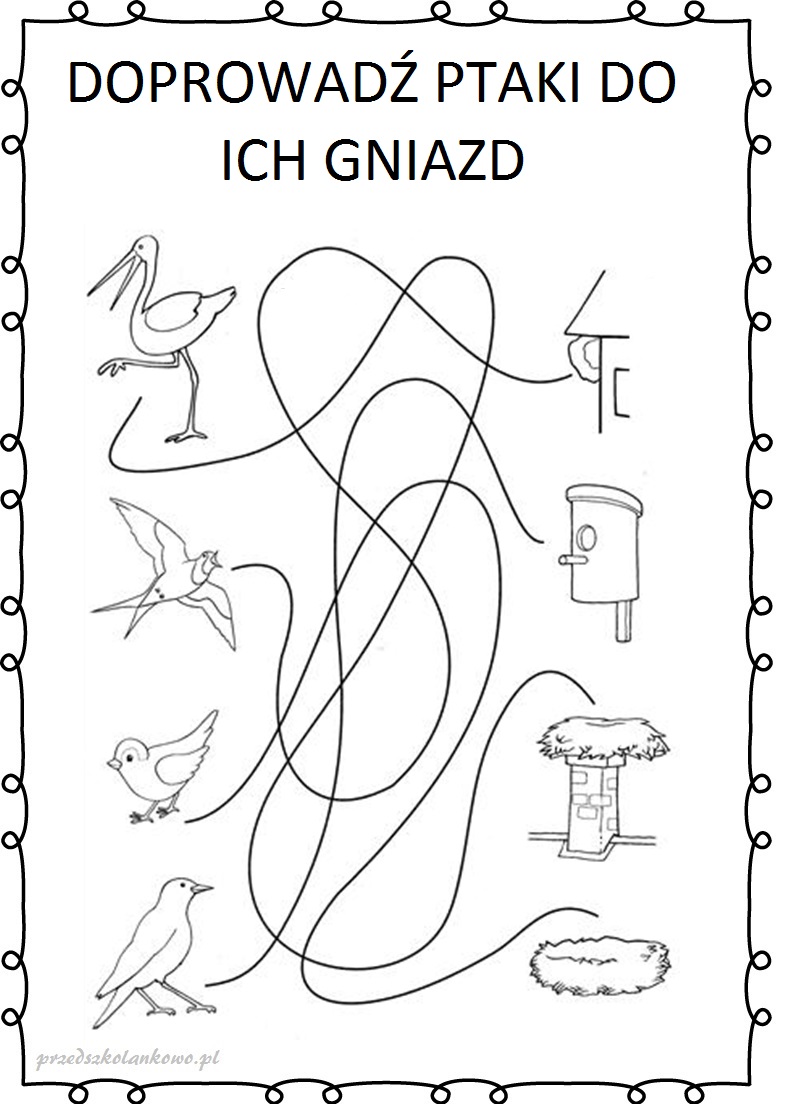 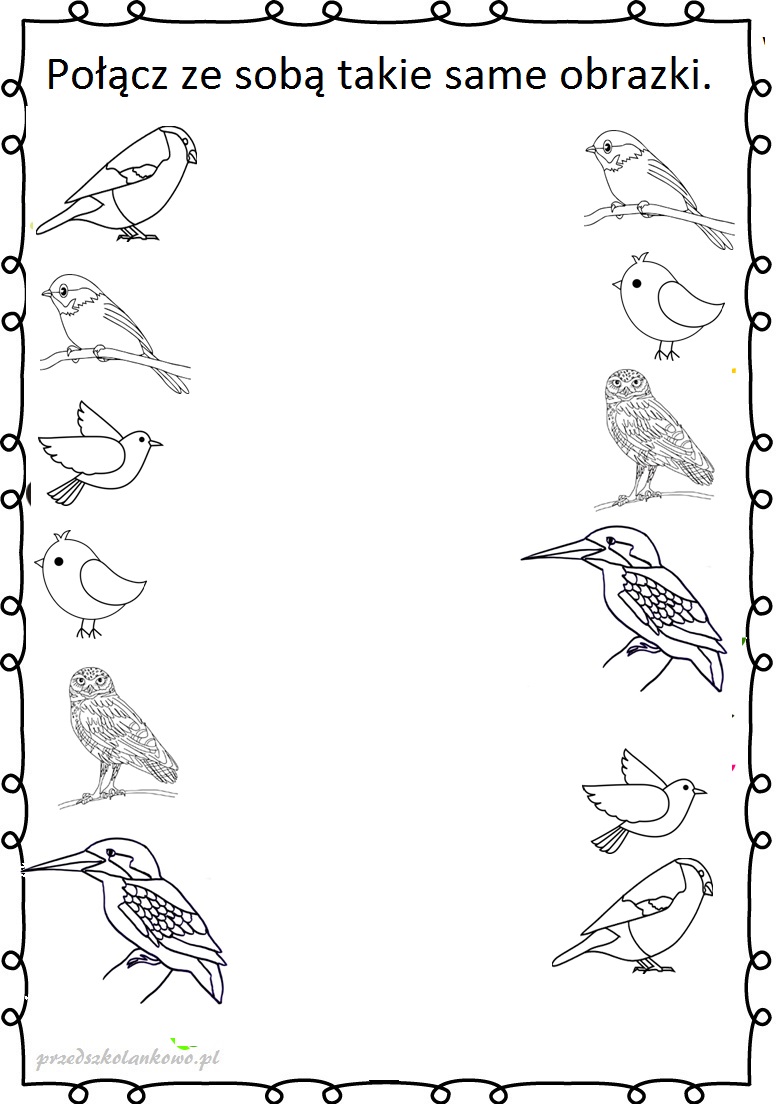 